وزارة  التعليم العالي والبحث العلمي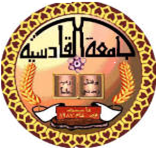               جامعة القادسية                 كلية  التربية               قسم اللغة العربية  الثنائيات الضدية للشاعرة نازك الملائكة بحث مقدم الى  مجلس كلية التربية/قسم اللغة العربية /جامعة القادسية كجزء من متطلبات نيل شهادة البكالوريوس في اللغة العربية تقدمت به الطالبةدعاء شهيد حرب   بأشراف الدكتوروسام الهلالي 1439ھ                                                                                                  2018مـبسم الله الرحمن الرحيموَجَعَلْنَا فِيهَا جَنَّاتٍ مِّن نَّخِيلٍ وَأَعْنَابٍ وَفَجَّرْنَا فِيهَا مِنَ الْعُيُونِ (34) لِيَأْكُلُوا مِن ثَمَرِهِ وَمَا عَمِلَتْهُ أَيْدِيهِمْ ۖ أَفَلَا يَشْكُرُونَ (35)صدق الله العلي العظيميس  34-35
الإهــــــــــــــــــــداءإلى مـــــــــن أرضعتني الحب والحنان
إلى رمــــــــــــــز الحب وبلسم الشفـــــــــــــــــــــــــاء
إلى القلب الناصع بالبياض والدتي الحبيبة (حفضه الله )
   
إلى من جرع الكأس فارغاً ليسقيني قطرة حب
إلى مـــــــن كلّت أنامله لـــــــــيقدم لنــــــــا لحظة سعادة 
إلى من حصد الأشواك عن دربي ليمهد لي طريق العلم
والدي (حفضه الله )  
  
إلى القلوب الطاهرة الرقيقة والنفوس البريئة إلى رياحين حياتي إخوتي

إلى الأجساد التي سكنت تحت تراب الوطن الحبيب  المعفرة  بدماء الشهادة
  الآن تفتح الأشرعة وترفع المرساة لتنطلق السفينة في عرض بحر واسع مظلم هو بحر الحياة وفي هذه الظلمة لا يضيء إلا قنديل الذكريات ذكريات الأخوة البعيدة إلى الذين أحببتهم وأحبوني أصدقائي
    إلى الذين بذلوا كل جهدٍ وعطاء لكي أصل إلى هذه اللحظة أساتذتي الكرام ولا سيما الدكتور ة (مها علي عبد الامير )
إليكم جميعاً أهدي هذا العملالشكر والتقديرالحمد لله والصلاة والسلام على خلق الله محمد سيد المرسلين وخاتم النبيين وعلى اهل بيته الطيبين الطاهرين . اتقدم بخالص شكري وتقديري الى الدكتور (وسام الهلالي) لأشرافه على البحث ولما قدم لي من توجيهات سديدة ونصائح وارشادات قيمة خلال مدة انجاز البحث شكري وتقديري الى عمادة كلية التربية وقسم اللغة العربية اساتذة وتدريسين لدعمهم المعنوي لي خلال مدة البحث . وفي الختام لا يسعني الا ان اعبر عن فائق تقديري وعرفاني بالجميل الى كل من مد لي يد العون والمساعدة ومن الله التوفيق المقدمة الحمدلله رب العالمين والصلاة والسلام على محمد واله الطيبين الطاهرين وبعديتناول هذا البحث الثنايات الضدية في شعر نازك الملائكة والحديث عن الثنايات يعني وجود نزعة تأمل في الشعر وهو احد من اهم المظاهر التغير في الشعر العربي وكون الشعر يعبر عن الفر والمجموعة راج يفهم بكل ما اتصل بالإنسان ذو الثنايات ظاهرة فلسفية اساساً ثم سحبها على المسرح الادبي وهذا المصطلح يمثل فكرة فلسفية بالدرجة الاولى والتي اثارت دهشة الانسان في مسيرته الفكرية لذلك نجدها في الشعر وقد وقع بحثي في مبحثين الاول دراسة حياة الشاعرة نازك وقد بسطنا القول في حياتها الاجتماعية والثقافية ومؤلفاتها وان المبحث الثاني وهو الثنايات الضدية في شعر نازك الملائكة وقد عرفت بالثنايات الضدية ومفهومها وكيف تبلورت وجدنا جذورها وكيف يراها الفلاسفة ثم وجدنا بعض الثنايات في قصائد نازك . وقد لازمتني حيرة في اختيار الموضوع وهذا امر طبيعي لكن انجلت الامور بفضل من الدكتور وسام الهلالي حفظ اليه كان له الفضل الاكبر في ارشادي وتوجيهي . واما اهم المصادر التي اعتمدها اولاً ديوان نازك الملائكة وهو كتاب الثنايات الضدية بحث في المطلع ودلالته والثنايات الضدية دراسات في الشعر العربي القديم الدكتورة سمر الربوب وكتاب الفلسفة انواعها ومشكلاتها لهنترميد وقلة المصادر ، كانت عائق امامي وقلة تجربتي في منهج البحث وقلة معرفتي فاعتذر عن قصوري وتقصيري في البحث ومن له السداد و التوفيق . الخاتمة يمكن ان اجمل نتائج البحث بعدة فقراتنازك الملائكة من شعراء مدرسة الشعر الحر وكانت من اوائل الشعراء الذين رغبوا بالتجديد في الشعر حتى كانت بذور مدرسة الشعر الحر منها منبثقة تعاوناً مع الشاعر بدر شاكر السياب وهي وضعت الاسس لهذا المدرسة من خلال ما الفته من هذا الكتب في الادب ومن اهم مؤلفاتها الشعرية ( شظايا ورماد ، قرارة الموجة ، سيكولوجية الشعر ، عاشقة الليل ، شجرة القمر )كان شعرها يمثل التجديد بصراحة واضحة فهي محاولة مكللة بالنجاح من المدارس التي رغبت في التجديد لاكنها ظلت مشدودة الى عنصر القديم كان شعر نازك متميز بلغتة المكثفه وكثرة تؤملات شعرها فهي تتامل الوجود والعدم والموت وتجليات هذا المظاهر واضحة وجدنا الثنائيات في الادب القديم وابرز مظاهرها في كتاب الجاحظ المحاسن والاضداد وهو اول من ظهرت عندة هذا الثنائيات كما وظهرت عند ابو حيان التوحيديالثنائيات الضدية هي تفسير للكون على مبدأء الثنائي الذي يفسر الوجود وما يجري فيه ناتجاً كل من هذا الثنائيات هي مسألة فلسفية ثم سحبت الى الحيز الادبي ودخلت الادب والنقد وصار يعبر عن الضد والمجموع كثرة الثنائيات الضدية في شعر نازك الملائكة تمثل طوراً من اطوار التعقلن والوعي والذات وتمثل ايضاً الانتقال بالشعر من عهدة القديم الى حداثته التي جعلت من الشعر اداة وتعبيراً عما يحسه الانسان ويهجسه بداخلة المصادر والمراجع اولاً القرأن الكريم اسلوب التشخيص في شعر نازك الملائكة ، محمد السبيعي ، رسالة ماجستير ، 1433-1434هـالثنائيات الضدية ، الدراسات في الشعر العربي الديم ، د. سمر الديوب ، منشورات الهيئة العامة السورية للكتاب ، وزارة الثقافة ، 2009الثنائيات الضدية ، بحث في المصطلح ودلالته ، تاليف د. سمر الديوب ،ط1 ،2017/1439هـ ، المركز الاسلامي للدراسات الاستراتيجية ، العتبة العباسية المقدسة .الصناعتين الكتابة والشعر ابو هلال العسكري ، تحقيق علي محمد البيجاوي ، محمد ابو الفضل ، ط1 ، مطبعة عيسى الحلبي ،1952.الفلسفة وانواعها ومشكلاتها تأليف ، هنتر ميد ، ترجمة د. فؤاد زكريا ، دار النهضة ، مصر للطباعة والنشر ، القاهرة ، ط2/1975لسان العرب، ابن منظور الافريقي ، تحقيق علي شيري ، ط1 ، 1408هـ 1988م ، دار احياء التراث الشعر . المعجم الفلسفي ، جميل صليبة ، دار الكتاب اللبناني ، بيروت ، 1982. المقابسات ، ابو الحيان التوحيدي ، تحقيق ، حسن السندوبي ، دار السعادة ، صباح ، الكويت ، ط2